RESCISÃO DE TERMO DE COMPROMISSO DE ESTÁGIO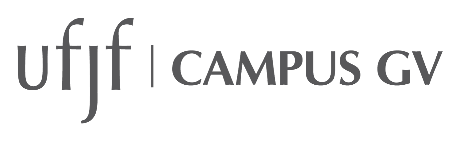  As informações deste documento devem ser DIGITADAS.  Preferencialmente as assinaturas devem ser via SEI ou, em casos excepcionais, por extenso, condicionada à entrega da documentação física no setor de estágio. Não serão aceitas assinaturas digitalizadas.1ª VIA – Setor de Estágios UFJF-GV / 2ª VIA - CONCEDENTE / 3ª VIA – COEPelo presente instrumento, fica rescindido o Termo de Compromisso de Estágio firmado entre as partes acima relacionadas, com interveniência da UFJF.  E por estarem de comum acordo com todo o exposto, as partes firmam a presente rescisão, em 03 (três) vias, de igual teor.Governador Valadares, _____________________________ Estagiário(a)_____________________________Concedente_____________________________Setor de Estágios-GVIDENTIFICAÇÃO DAS PARTES ESTUDANTE – ESTAGIÁRIO:  ESTUDANTE – ESTAGIÁRIO:  CPF:  CURSO:  Nº MATRÍCULA:  D. NASC.:  INSTITUIÇÃO CONVENIADA:  NOME DA CONCEDENTE:  ÁREA/SETOR DO ESTÁGIO:  DATA DA RESCISÃO: Assinale o motivo abaixo: Interesse do(a) estagiário(a) Contratação do(a) estagiário(a) em regime CLT Interesse da parte concedente Outros motivos. Especifique: 